Ref.L.9.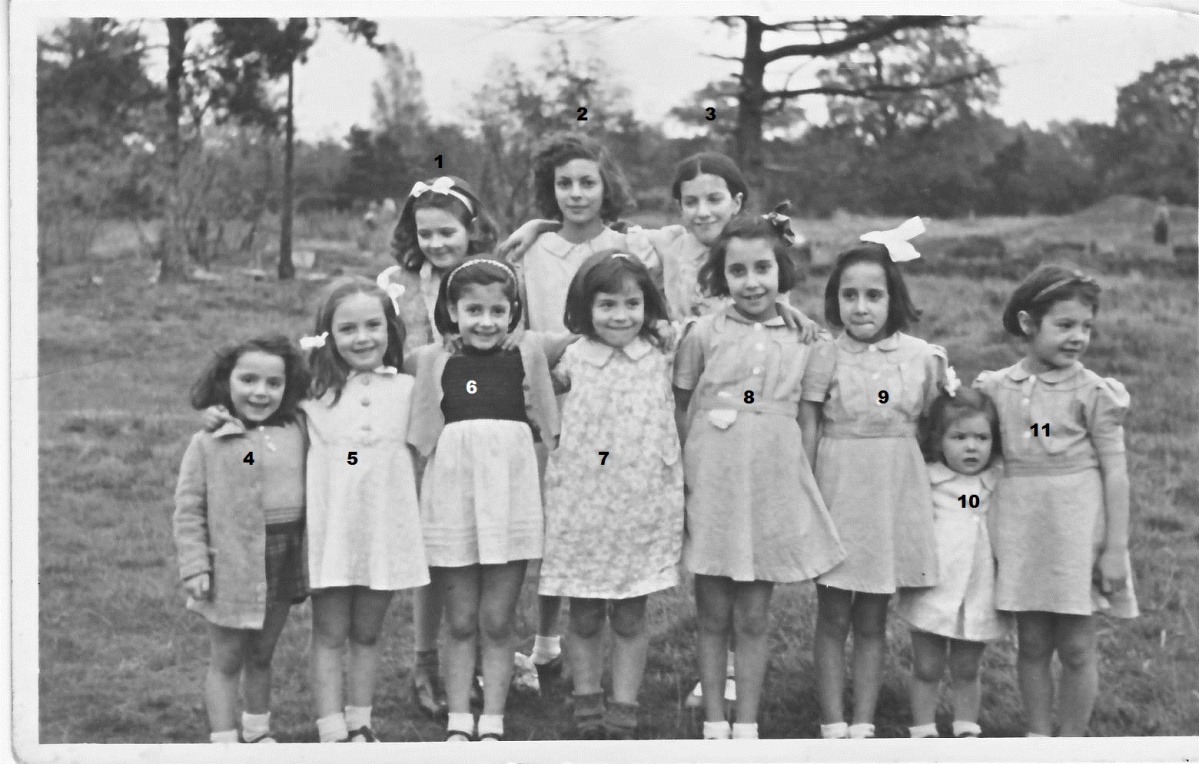 4. Madge Bosano 10. Dalmedo 11.Dalmedo, rest not known.Ref.L.10.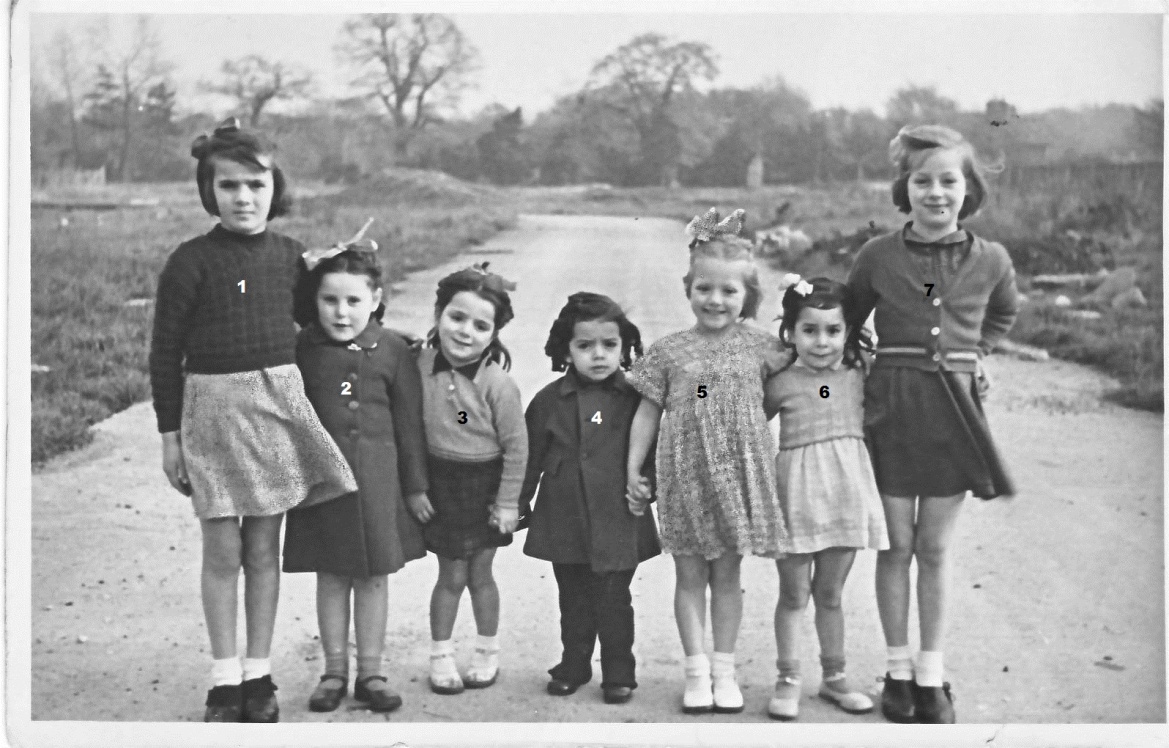 1. Isabel Rubio 2. Lily Colton 3.Madge Bosano, rest not known